ЕВИДЕНЦИЈА О ИЗВОЂЕЊУ НАСТАВЕФЕБРУАР 2024. ГОДИНЕСПИСАК СТУДЕНАТАПП - Практично предавањеПВ – Практичне вјежбе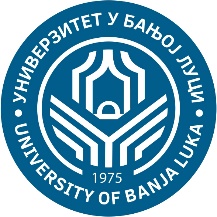 УНИВЕРЗИТЕТ У БАЊОЈ ЛУЦИ                           ФАКУЛТЕТ БЕЗБЈЕДНОСНИХ НАУКА Катедра полицијских наука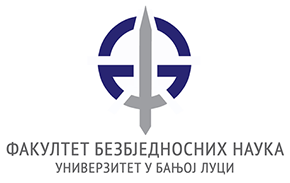 ПредметШифраСтудијски програмЦиклус студијаГодина студијаСеместарОблик наставеГрупаСФО 1ОБК20СФО1Безбједност и криминалистикаIIIIГрупни4Редни бројБрој индексаПрезимеИмеПП/ПВПП/ПВПП/ПВПП/ПВПП/ПВ12353/23СтарчевићМилица22447/23СтевићБобан32409/23СтојаковићОстоја42423/23СтупарСергеј52427/23СтупарАлекса62405/23СукурАнастасија72379/23СушићЈована82455/23ТадићЈована92397/23ТамбићОгњен102371/23ТаминџијаМарија112395/23ТешићВалентина122387/23ТицаМилана132439/23ТодорићИвана142431/23ТодоровићТеодора152446/23ТодоровићАлександар162452/23ТодоровићСрђан172414/23ТукићТеодора182465/23ЋирићКатарина   В192349/23ЋојдерСања202408/23ЋурићАлександра212357/23ЋусоМилица222458/23УдовичићМилош   В232342/23УлетиловићНиколина242457/23УтјешановићЈован   В252421/23ФилипићКатарина262377/23ХотиловићИнес272442/23ЦивићЕлма282402/23ЦигановићЂорђе292378/23ЧубриловићАлександра302406/23ЏидаКатарина312350/23ШкељићСандра322352/23ШоргаМарко333435363738394041УчионицаУчионицаУчионицаУчионицаКаб. 27 ФФВиСКаб. 27 ФФВиСКаб. 27 ФФВиСКаб. 27 ФФВиСКаб. 27 ФФВиСДатумДатумДатумДатумВријемеВријемеВријемеВријемеОдржано часова ППОдржано часова ППОдржано часова ППОдржано часова ПП11111Наставник – проф. др Дарко Паспаљ, доц. др Ненад РађевићНаставник – проф. др Дарко Паспаљ, доц. др Ненад РађевићНаставник – проф. др Дарко Паспаљ, доц. др Ненад РађевићНаставник – проф. др Дарко Паспаљ, доц. др Ненад РађевићПотпис наставникаПотпис наставникаПотпис наставникаПотпис наставникаВријемеВријемеВријемеВријемеОдржано часова ПВОдржано часова ПВОдржано часова ПВОдржано часова ПВ11111Сарадник – др Лазар ВулинСарадник – др Лазар ВулинСарадник – др Лазар ВулинСарадник – др Лазар ВулинПотпис сарадникаПотпис сарадникаПотпис сарадникаПотпис сарадника